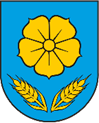         REPUBLIKA HRVATSKAOSJEČKO-BARANJSKA ŽUPANIJA       OPĆINA VLADISLAVCI          Općinski načelnikKLASA : 400-01/20-01/01  	URBROJ : 2158/07-02-20-01	Vladislavci, 05. listopada 2020.Na temelju članka 4. Zakona o fiskalnoj odgovornosti („Narodne novine“, broj 111/18.), članka 1. Uredbe o sastavljanju i predaji Izjave o fiskalnoj odgovornosti i izvještaja o primjeni fiskalnih pravila („Narodne novine“ broj 95/19) Općinski načelnik Općine Vladislavci, d o n o s i PROCEDURU STVARANJA UGOVORNIH OBVEZAČlanak 1.Ovom Procedurom utvrđuje se procedura stvaranje ugovornih obveza, odnosno nabava roba, usluga i radova u Općini Vladislavci,  osim ako posebnim propisom nije drugačije određeno. Članak 2.Postupak stvaranja ugovornih obveza  provodi se po slijedećoj proceduri:Članak 3.	Uz svaki račun mora biti priložena odgovarajuća knjigovodstvena isprava (narudžbenica/ugovor/odluka/rješenje ) koja je predhodila izdavanju računa. Iznimno,kada  se zaprima više računa tijekom godine a  koji se temelje na jednom ugovoru, ugovor se prilaže uz prvi zaprimljeni račun u tekućoj godini (troškovi struje, telefona i sl.)	Primjerak svakog ugovora unosi se u evidenciju sklopljenih ugovora, a primjerak svake narudžbenice u evidenciju narudžbenice.Evidencije se objavljuju na službenoj stranici  Općine Vladislavci.	Sve preslike narudžbenica/ugovor/odluka/rješenja dostavljaju se na znanje višem savjetniku za financije zaposlenom u Jedinstvenom upravnom odjelu Općine Vladislavci.Članak 4.Ova Procedura stupa na snagu danom donošenja i objavit će se na internet stranici Općine Vladislavci (www.opcina-vladislavci.hr)OPĆINSKI NAČELNIKMarjan Tomas, v. r.STVARANJE OBVEZA ZA KOJE NIJE POTREBNA PROCEDURA JEDNOSTAVNE I JAVNE NABAVE STVARANJE OBVEZA ZA KOJE NIJE POTREBNA PROCEDURA JEDNOSTAVNE I JAVNE NABAVE STVARANJE OBVEZA ZA KOJE NIJE POTREBNA PROCEDURA JEDNOSTAVNE I JAVNE NABAVE STVARANJE OBVEZA ZA KOJE NIJE POTREBNA PROCEDURA JEDNOSTAVNE I JAVNE NABAVE STVARANJE OBVEZA ZA KOJE NIJE POTREBNA PROCEDURA JEDNOSTAVNE I JAVNE NABAVE STVARANJE OBVEZA ZA KOJE NIJE POTREBNA PROCEDURA JEDNOSTAVNE I JAVNE NABAVE STVARANJE OBVEZA ZA KOJE NIJE POTREBNA PROCEDURA JEDNOSTAVNE I JAVNE NABAVE STVARANJE OBVEZA ZA KOJE NIJE POTREBNA PROCEDURA JEDNOSTAVNE I JAVNE NABAVE RED. BROJAKTIVNOSTAKTIVNOSTODGOVORNOSTODGOVORNOSTDOKUMENTDOKUMENTROK1.Opći ili pojedinačni akt predstavničkog tijelaOpći ili pojedinačni akt predstavničkog tijelaZaposlenici-nositelji pojedinih poslova i aktivnostiZaposlenici-nositelji pojedinih poslova i aktivnostiZahtjev za ostvarivanje prava/nacrt ugovora Zahtjev za ostvarivanje prava/nacrt ugovora Tijekom godine2Provjera zahtjeva za ostvarivanje prava/nacrta ugovora je li u skladu s  općim aktomProvjera zahtjeva za ostvarivanje prava/nacrta ugovora je li u skladu s  općim aktomViši savjetnik za financije, stručni suradnik za upravne i pravne poslove i pročelnikViši savjetnik za financije, stručni suradnik za upravne i pravne poslove i pročelnikObrazac provjere iz točke 1. Procedure stvaranja ugovornih obvezaObrazac provjere iz točke 1. Procedure stvaranja ugovornih obveza3 dana od dana zaprimanja prijedloga3.Sklapanje ugovora/donošenje odluke/rješenjaSklapanje ugovora/donošenje odluke/rješenjaOpćinski načelnik/pročelnik ili osoba  koju oni ovlasteOpćinski načelnik/pročelnik ili osoba  koju oni ovlasteUgovor, Odluka, RješenjeUgovor, Odluka, Rješenje30 dana od odobrenja ovlaštene osobeSTVARANJE OBVEZA ZA KOJE JE POTREBNA PROCEDURA JEDNOSTAVNE NABAVESTVARANJE OBVEZA ZA KOJE JE POTREBNA PROCEDURA JEDNOSTAVNE NABAVESTVARANJE OBVEZA ZA KOJE JE POTREBNA PROCEDURA JEDNOSTAVNE NABAVESTVARANJE OBVEZA ZA KOJE JE POTREBNA PROCEDURA JEDNOSTAVNE NABAVESTVARANJE OBVEZA ZA KOJE JE POTREBNA PROCEDURA JEDNOSTAVNE NABAVESTVARANJE OBVEZA ZA KOJE JE POTREBNA PROCEDURA JEDNOSTAVNE NABAVESTVARANJE OBVEZA ZA KOJE JE POTREBNA PROCEDURA JEDNOSTAVNE NABAVESTVARANJE OBVEZA ZA KOJE JE POTREBNA PROCEDURA JEDNOSTAVNE NABAVE2.a STVARANJE OBVEZA ZA KOJE    SE IZDAJE NARUDŽBENICA2.a STVARANJE OBVEZA ZA KOJE    SE IZDAJE NARUDŽBENICA2.a STVARANJE OBVEZA ZA KOJE    SE IZDAJE NARUDŽBENICA2.a STVARANJE OBVEZA ZA KOJE    SE IZDAJE NARUDŽBENICA2.a STVARANJE OBVEZA ZA KOJE    SE IZDAJE NARUDŽBENICA2.a STVARANJE OBVEZA ZA KOJE    SE IZDAJE NARUDŽBENICA2.a STVARANJE OBVEZA ZA KOJE    SE IZDAJE NARUDŽBENICA2.a STVARANJE OBVEZA ZA KOJE    SE IZDAJE NARUDŽBENICA1.Zahtjev  za dostavu  ponude za robu/rad ili usluguZahtjev  za dostavu  ponude za robu/rad ili usluguZaposlenici-nositelji pojedinih poslova i aktivnostiZaposlenici-nositelji pojedinih poslova i aktivnostiPisani zahtjev za dostavu ponude,  e-mail ili telefonski upitPisani zahtjev za dostavu ponude,  e-mail ili telefonski upitTijekom godine2.Odobrenje ponudeOdobrenje ponudeViši savjetnik za financijeViši savjetnik za financijeNavod  na ponudi da  su osigurana sredstva u proračunuNavod  na ponudi da  su osigurana sredstva u proračunu3 dana od dana zaprimanja prijedloga3.Izdavanje narudžbeniceIzdavanje narudžbeniceOpćinski načelnik ili osoba koju on ovlastiOpćinski načelnik ili osoba koju on ovlastiNarudžbenicaNarudžbenicaSukladno važećem  Pravilniku o provedbi postupaka jednostavne nabave             2.b STVARANJE OBVEZA ZA KOJE SE SKLAPAJU UGOVORI U JEDNOSTAVNOJ NABAVI              2.b STVARANJE OBVEZA ZA KOJE SE SKLAPAJU UGOVORI U JEDNOSTAVNOJ NABAVI              2.b STVARANJE OBVEZA ZA KOJE SE SKLAPAJU UGOVORI U JEDNOSTAVNOJ NABAVI              2.b STVARANJE OBVEZA ZA KOJE SE SKLAPAJU UGOVORI U JEDNOSTAVNOJ NABAVI              2.b STVARANJE OBVEZA ZA KOJE SE SKLAPAJU UGOVORI U JEDNOSTAVNOJ NABAVI              2.b STVARANJE OBVEZA ZA KOJE SE SKLAPAJU UGOVORI U JEDNOSTAVNOJ NABAVI              2.b STVARANJE OBVEZA ZA KOJE SE SKLAPAJU UGOVORI U JEDNOSTAVNOJ NABAVI              2.b STVARANJE OBVEZA ZA KOJE SE SKLAPAJU UGOVORI U JEDNOSTAVNOJ NABAVI RED. BROJAKTIVNOSTODGOVORNOSTODGOVORNOSTDOKUMENTDOKUMENTROKROK1.Odluka o pokretanju postupkaOpćinski načelnikOpćinski načelnikOdluka o pokretanju postupkaOdluka o pokretanju postupka Tijekom godine Tijekom godine2.Sklapanje ugovoraOpćinski načelnik Općinski načelnik UgovorUgovorSukladno važećem  Pravilniku o provedbi postupaka jednostavne nabaveSukladno važećem  Pravilniku o provedbi postupaka jednostavne nabave3. STVARANJE OBVEZA ZA KOJE JE POTREBNA PROCEDURA JAVNE NABAVE3. STVARANJE OBVEZA ZA KOJE JE POTREBNA PROCEDURA JAVNE NABAVE3. STVARANJE OBVEZA ZA KOJE JE POTREBNA PROCEDURA JAVNE NABAVE3. STVARANJE OBVEZA ZA KOJE JE POTREBNA PROCEDURA JAVNE NABAVE3. STVARANJE OBVEZA ZA KOJE JE POTREBNA PROCEDURA JAVNE NABAVE3. STVARANJE OBVEZA ZA KOJE JE POTREBNA PROCEDURA JAVNE NABAVE3. STVARANJE OBVEZA ZA KOJE JE POTREBNA PROCEDURA JAVNE NABAVE3. STVARANJE OBVEZA ZA KOJE JE POTREBNA PROCEDURA JAVNE NABAVE1.Plan nabaveOpćinski načelnikOpćinski načelnikPlan nabavePlan nabave30 dana od dana donošenja Proračuna i izmjene i dopune tijekom godine prema potrebama30 dana od dana donošenja Proračuna i izmjene i dopune tijekom godine prema potrebama2.Priprema tehničke i natječajne dokumentacije za nabavu robe/korištenje usluga/izvođenje radovaZaposlenici-nositelji pojedinih aktivnosti/vanjski suradnici a sukladno Odluci Općinskog načelnikaZaposlenici-nositelji pojedinih aktivnosti/vanjski suradnici a sukladno Odluci Općinskog načelnikaTehnička i natječajna dokumentacijaTehnička i natječajna dokumentacijaPrije pokretanja postupka javne nabavePrije pokretanja postupka javne nabave3.Uključivanje stavki iz plana nabave u financijski plan/proračunViši savjetnik za financije ili stručni suradnik za upravne i pravne poslove u suradnji s pročelnikom i načelnikom, u okviru raspoloživosti proračuna, a prema prioritetima programa, aktivnosti i projekataViši savjetnik za financije ili stručni suradnik za upravne i pravne poslove u suradnji s pročelnikom i načelnikom, u okviru raspoloživosti proračuna, a prema prioritetima programa, aktivnosti i projekataProračunProračunTijekom godineTijekom godine4.Provjera je li prijedlog u skladu s donesenim planom nabave Stručni suradnik za upravne I pravne poslove i pročelnikStručni suradnik za upravne I pravne poslove i pročelnikOdobrenje pokretanje postupka ili negativan odgovor na prijedlog za pokretanje postupkaOdobrenje pokretanje postupka ili negativan odgovor na prijedlog za pokretanje postupkaNajviše 7 dana od dana zaprimanja prijedloga za pokretanje postupka javne nabaveNajviše 7 dana od dana zaprimanja prijedloga za pokretanje postupka javne nabave5Pokretanje postupka javne nabaveOpćinski načelnik Općinski načelnik Objava natječajaObjava natječajaTijekom godineTijekom godine